Recycling, Composting & Conversion Operations Located at Site Assigned Solid Waste Facilities- completion of this section satisfies the requirement for an annual certification pursuant to 310 CMR 16.04(2)(i) and 310 CMR 16.04(3)(a)10.Instructions for Table “Materials Accepted for Recycling”Please report the amount of recyclable material received from Massachusetts sources only in the calendar year covered by this form.Please report all quantities in TONS.All Material Types Are Mutually Exclusive. Please do not report the same tonnage in more than one category. For example, if you process 4,000 tons of wood, and 2,000 tons went to wood for fuel, and 2,000 tons were C&D wood recycled, you would report these tonnages separately.In order to avoid double counting, please do not report tonnage received from other processors. (For example, do not report any tonnage received from a Material Recycling Facility (MRF), since that material is already counted in that facility’s report. However, any material received via direct haul from a generator should be counted.)If specific tonnage by material is unavailable, please report the total waste processed and the estimated amount by each material. (For example, if you recycled 10,000 tons of material total, and estimate that 75% of that material was metal and 25% was asphalt, brick, and concrete (ABC), please report 7,500 tons metal and 2,500 tons ABC.)Instructions for Table “Materials Accepted for Composting & Conversion”Please report material collected in the applicable calendar year covered by this certification.Please report all quantities in TONS. To calculate a quantity of organic material, estimate the dimensions of the windrow(s) at the time of their constuction (the volume can reduce by 50% during the first four to eight weeks). For a “haystack” shaped windrow, the volume is approximately equal to the height times half the base width, times the length. PLEASE BE SURE TO EITHER MEASURE IN YARDS OR CONVERT CUBIC FEET TO CUBIC YARDS BY DIVIDING BY 27.Please note that the in-state vs. out-of state sources of the organic materials is denoted. You should input the amount collected in the appropriate column, depending on whether material collected is from within Massachusetts or from out of state locations.Use the following factors to convert volume (cubic yards) to weight (tons):If you are a municipal compost site serving only part of a municipality, please only account for the organic material composted at your particular site, not all of the organic material generated in the municipality.Materials Accepted for Composting & ConversionORGANIC MATERIALSThis Report is for Calendar Year 20  This Report is for Calendar Year 20  This Report is for Calendar Year 20  This Report is for Calendar Year 20  This Report is for Calendar Year 20  This Report is for Calendar Year 20  This Report is for Calendar Year 20  This Report is for Calendar Year 20  This Report is for Calendar Year 20  This Report is for Calendar Year 20  This Report is for Calendar Year 20  This Report is for Calendar Year 20  This Report is for Calendar Year 20  This Report is for Calendar Year 20  Important: When filling out forms on the computer, use only the tab key to move your cursor - do not use the return key.Important: When filling out forms on the computer, use only the tab key to move your cursor - do not use the return key.Important: When filling out forms on the computer, use only the tab key to move your cursor - do not use the return key.Important: When filling out forms on the computer, use only the tab key to move your cursor - do not use the return key.Important: When filling out forms on the computer, use only the tab key to move your cursor - do not use the return key.Important: When filling out forms on the computer, use only the tab key to move your cursor - do not use the return key.Important: When filling out forms on the computer, use only the tab key to move your cursor - do not use the return key.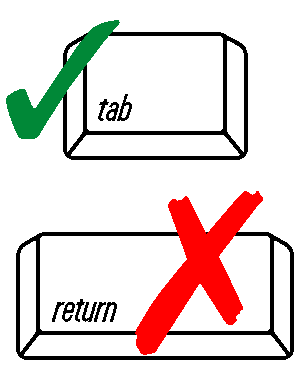 A. General InformationA. General InformationA. General InformationA. General InformationA. General InformationA. General InformationA. General InformationA. General InformationA. General InformationA. General InformationA. General InformationA. General InformationA. General InformationA. General InformationPlease provide the Site Location and Reporting Contact information below.Please provide the Site Location and Reporting Contact information below.Please provide the Site Location and Reporting Contact information below.Please provide the Site Location and Reporting Contact information below.Please provide the Site Location and Reporting Contact information below.Please provide the Site Location and Reporting Contact information below.Please provide the Site Location and Reporting Contact information below.Please provide the Site Location and Reporting Contact information below.Please provide the Site Location and Reporting Contact information below.Please provide the Site Location and Reporting Contact information below.Please provide the Site Location and Reporting Contact information below.1.  Site Location1.  Site Location1.  Site Location1.  Site LocationSite Name:       Site Name:       Site Name:       Site Name:       Site Name:       Site Name:       Site Name:       Site Name:       Site Name:       Site Name:       Site Name:       Site Name:       Street:       Street:       Street:       Street:       Street:       Street:       Street:       Street:       Street:       Street:       Street:       Street:       City/Town:       City/Town:       City/Town:       City/Town:       City/Town:       City/Town:       State:  MAState:  MAZIP:       ZIP:       Phone:       Phone:       Phone:       Phone Extn:      Phone Extn:      Phone Extn:      Phone Extn:      Phone Extn:      2.  Reporting Contact2.  Reporting Contact2.  Reporting Contact2.  Reporting Contact2.  Reporting Contact2.  Reporting Contact2.  Reporting Contact2.  Reporting ContactOrganization Name:       Organization Name:       Organization Name:       Organization Name:       Organization Name:       Organization Name:       Organization Name:       Organization Name:       Street:       Street:       Street:       Street:       Street:       Street:       Street:       Street:       City/Town:       City/Town:       State:      ZIP:      ZIP:      ZIP:      Contact Person:        Title:        Title:        Title:        Title:        Title:       Email:       Phone:      Phone:      Phone:      Phone Extn:      3.  Certification3.  Certification3.  Certification3.  Certification3.  CertificationI hereby certify that I have personally examined the foregoing and am familiar with the information contained in this document and all attachments, and that based on my inquiry of those individuals immediately responsible for obtaining this information, I believe that the information is true, accurate and complete.  I am fully authorized to make this attestation on behalf of this facility and am aware that there are significant penalties for submitting false information, including possible fines and imprisonment.I hereby certify that I have personally examined the foregoing and am familiar with the information contained in this document and all attachments, and that based on my inquiry of those individuals immediately responsible for obtaining this information, I believe that the information is true, accurate and complete.  I am fully authorized to make this attestation on behalf of this facility and am aware that there are significant penalties for submitting false information, including possible fines and imprisonment.I hereby certify that I have personally examined the foregoing and am familiar with the information contained in this document and all attachments, and that based on my inquiry of those individuals immediately responsible for obtaining this information, I believe that the information is true, accurate and complete.  I am fully authorized to make this attestation on behalf of this facility and am aware that there are significant penalties for submitting false information, including possible fines and imprisonment.I hereby certify that I have personally examined the foregoing and am familiar with the information contained in this document and all attachments, and that based on my inquiry of those individuals immediately responsible for obtaining this information, I believe that the information is true, accurate and complete.  I am fully authorized to make this attestation on behalf of this facility and am aware that there are significant penalties for submitting false information, including possible fines and imprisonment.I hereby certify that I have personally examined the foregoing and am familiar with the information contained in this document and all attachments, and that based on my inquiry of those individuals immediately responsible for obtaining this information, I believe that the information is true, accurate and complete.  I am fully authorized to make this attestation on behalf of this facility and am aware that there are significant penalties for submitting false information, including possible fines and imprisonment.Signature:      Signature:      Signature:       Date:           Print Name:        Print Name:        Print Name:         Phone:      Title:          Organization Name:        Organization Name:        Organization Name:        4.  Suggestions – comments or suggestions to improve this reporting form4.  Suggestions – comments or suggestions to improve this reporting form4.  Suggestions – comments or suggestions to improve this reporting form4.  Suggestions – comments or suggestions to improve this reporting form4.  Suggestions – comments or suggestions to improve this reporting form4.  Suggestions – comments or suggestions to improve this reporting form4.  Suggestions – comments or suggestions to improve this reporting form4.  Suggestions – comments or suggestions to improve this reporting form4.  Suggestions – comments or suggestions to improve this reporting form4.  Suggestions – comments or suggestions to improve this reporting form4.  Suggestions – comments or suggestions to improve this reporting formB. Facility DetailsB. Facility DetailsB. Facility DetailsB. Facility DetailsB. Facility DetailsB. Facility DetailsB. Facility DetailsB. Facility DetailsB. Facility DetailsB. Facility DetailsB. Facility DetailsB. Facility DetailsB. Facility Details1.  Operational Status – check one box only that best describes facility status during the calendar report year1.  Operational Status – check one box only that best describes facility status during the calendar report year1.  Operational Status – check one box only that best describes facility status during the calendar report year1.  Operational Status – check one box only that best describes facility status during the calendar report year1.  Operational Status – check one box only that best describes facility status during the calendar report year1.  Operational Status – check one box only that best describes facility status during the calendar report year1.  Operational Status – check one box only that best describes facility status during the calendar report year1.  Operational Status – check one box only that best describes facility status during the calendar report year1.  Operational Status – check one box only that best describes facility status during the calendar report year1.  Operational Status – check one box only that best describes facility status during the calendar report year1.  Operational Status – check one box only that best describes facility status during the calendar report year1.  Operational Status – check one box only that best describes facility status during the calendar report yearOperated all of the report year.Operated all of the report year.Operated all of the report year.Operated all of the report year.Operated all of the report year.Operated all of the report year.Operated all of the report year.Operated all of the report year.Operated all of the report year.Operated all of the report year.Operated only part of the report year. Started accepting waste on date:    Operated only part of the report year. Started accepting waste on date:    Operated only part of the report year. Started accepting waste on date:    Operated only part of the report year. Started accepting waste on date:    Operated only part of the report year. Started accepting waste on date:    Operated only part of the report year. Started accepting waste on date:    Operated only part of the report year. Stopped accepting waste on date: Operated only part of the report year. Stopped accepting waste on date: Operated only part of the report year. Stopped accepting waste on date: Operated only part of the report year. Stopped accepting waste on date: Operated only part of the report year. Stopped accepting waste on date: Operated only part of the report year. Stopped accepting waste on date: Operated only part of the report year. Stopped accepting waste on date: Maintain a valid operating permit?  Yes  Yes  Yes  No  No  No  No  NoDid not accept waste during the report year.Did not accept waste during the report year.Did not accept waste during the report year.Did not accept waste during the report year.Maintain a valid operating permit?  Yes  Yes  Yes  No  No  No  No  No* No further questions on this report form are applicable, return to Page 1 and sign the form. * No further questions on this report form are applicable, return to Page 1 and sign the form. * No further questions on this report form are applicable, return to Page 1 and sign the form. * No further questions on this report form are applicable, return to Page 1 and sign the form. * No further questions on this report form are applicable, return to Page 1 and sign the form. * No further questions on this report form are applicable, return to Page 1 and sign the form. * No further questions on this report form are applicable, return to Page 1 and sign the form. * No further questions on this report form are applicable, return to Page 1 and sign the form. * No further questions on this report form are applicable, return to Page 1 and sign the form. * No further questions on this report form are applicable, return to Page 1 and sign the form. 2.  Days of Operation – number of days the facility accepted waste during the calendar report year2.  Days of Operation – number of days the facility accepted waste during the calendar report year2.  Days of Operation – number of days the facility accepted waste during the calendar report year2.  Days of Operation – number of days the facility accepted waste during the calendar report year2.  Days of Operation – number of days the facility accepted waste during the calendar report year2.  Days of Operation – number of days the facility accepted waste during the calendar report year2.  Days of Operation – number of days the facility accepted waste during the calendar report year2.  Days of Operation – number of days the facility accepted waste during the calendar report year2.  Days of Operation – number of days the facility accepted waste during the calendar report year2.  Days of Operation – number of days the facility accepted waste during the calendar report yearNumber of Days Open:       Number of Days Open:       Number of Days Open:       Number of Days Open:       C.  OperationsC.  OperationsC.  OperationsC.  OperationsC.  OperationsC.  OperationsC.  OperationsC.  OperationsC.  OperationsC.  OperationsC.  OperationsC.  OperationsC.  Operations1. Materials Accepted1. Materials Accepted1. Materials Accepted1. Materials Accepted1. Materials Accepted1. Materials Accepted1. Materials Accepted1. Materials Accepted1. Materials Accepted1. Materials Accepted1. Materials Accepted1. Materials AcceptedPlease record the tons of Materials Accepted for each Material Type for each State of Origin.  Fill in each applicable cell, then sum each material type into the Totals column, and then sum that column into the Total Accepted box.Round all amounts to the nearest ton and exclude any material type less than 0.5 tons.Do NOT include any waste oil or household hazardous waste/products.If out-of-state materials are accepted, fill in each state at the top of a blank State of Origin column and then record the tons for each applicable Material Type.If the Material Type is not listed, use one of the “Other” lines and fill in the name of the material.  If more “Other” lines are needed, cross out an unused material type and fill the other material name.Please record the tons of Materials Accepted for each Material Type for each State of Origin.  Fill in each applicable cell, then sum each material type into the Totals column, and then sum that column into the Total Accepted box.Round all amounts to the nearest ton and exclude any material type less than 0.5 tons.Do NOT include any waste oil or household hazardous waste/products.If out-of-state materials are accepted, fill in each state at the top of a blank State of Origin column and then record the tons for each applicable Material Type.If the Material Type is not listed, use one of the “Other” lines and fill in the name of the material.  If more “Other” lines are needed, cross out an unused material type and fill the other material name.Please record the tons of Materials Accepted for each Material Type for each State of Origin.  Fill in each applicable cell, then sum each material type into the Totals column, and then sum that column into the Total Accepted box.Round all amounts to the nearest ton and exclude any material type less than 0.5 tons.Do NOT include any waste oil or household hazardous waste/products.If out-of-state materials are accepted, fill in each state at the top of a blank State of Origin column and then record the tons for each applicable Material Type.If the Material Type is not listed, use one of the “Other” lines and fill in the name of the material.  If more “Other” lines are needed, cross out an unused material type and fill the other material name.Please record the tons of Materials Accepted for each Material Type for each State of Origin.  Fill in each applicable cell, then sum each material type into the Totals column, and then sum that column into the Total Accepted box.Round all amounts to the nearest ton and exclude any material type less than 0.5 tons.Do NOT include any waste oil or household hazardous waste/products.If out-of-state materials are accepted, fill in each state at the top of a blank State of Origin column and then record the tons for each applicable Material Type.If the Material Type is not listed, use one of the “Other” lines and fill in the name of the material.  If more “Other” lines are needed, cross out an unused material type and fill the other material name.Please record the tons of Materials Accepted for each Material Type for each State of Origin.  Fill in each applicable cell, then sum each material type into the Totals column, and then sum that column into the Total Accepted box.Round all amounts to the nearest ton and exclude any material type less than 0.5 tons.Do NOT include any waste oil or household hazardous waste/products.If out-of-state materials are accepted, fill in each state at the top of a blank State of Origin column and then record the tons for each applicable Material Type.If the Material Type is not listed, use one of the “Other” lines and fill in the name of the material.  If more “Other” lines are needed, cross out an unused material type and fill the other material name.Please record the tons of Materials Accepted for each Material Type for each State of Origin.  Fill in each applicable cell, then sum each material type into the Totals column, and then sum that column into the Total Accepted box.Round all amounts to the nearest ton and exclude any material type less than 0.5 tons.Do NOT include any waste oil or household hazardous waste/products.If out-of-state materials are accepted, fill in each state at the top of a blank State of Origin column and then record the tons for each applicable Material Type.If the Material Type is not listed, use one of the “Other” lines and fill in the name of the material.  If more “Other” lines are needed, cross out an unused material type and fill the other material name.Please record the tons of Materials Accepted for each Material Type for each State of Origin.  Fill in each applicable cell, then sum each material type into the Totals column, and then sum that column into the Total Accepted box.Round all amounts to the nearest ton and exclude any material type less than 0.5 tons.Do NOT include any waste oil or household hazardous waste/products.If out-of-state materials are accepted, fill in each state at the top of a blank State of Origin column and then record the tons for each applicable Material Type.If the Material Type is not listed, use one of the “Other” lines and fill in the name of the material.  If more “Other” lines are needed, cross out an unused material type and fill the other material name.Please record the tons of Materials Accepted for each Material Type for each State of Origin.  Fill in each applicable cell, then sum each material type into the Totals column, and then sum that column into the Total Accepted box.Round all amounts to the nearest ton and exclude any material type less than 0.5 tons.Do NOT include any waste oil or household hazardous waste/products.If out-of-state materials are accepted, fill in each state at the top of a blank State of Origin column and then record the tons for each applicable Material Type.If the Material Type is not listed, use one of the “Other” lines and fill in the name of the material.  If more “Other” lines are needed, cross out an unused material type and fill the other material name.Please record the tons of Materials Accepted for each Material Type for each State of Origin.  Fill in each applicable cell, then sum each material type into the Totals column, and then sum that column into the Total Accepted box.Round all amounts to the nearest ton and exclude any material type less than 0.5 tons.Do NOT include any waste oil or household hazardous waste/products.If out-of-state materials are accepted, fill in each state at the top of a blank State of Origin column and then record the tons for each applicable Material Type.If the Material Type is not listed, use one of the “Other” lines and fill in the name of the material.  If more “Other” lines are needed, cross out an unused material type and fill the other material name.Please record the tons of Materials Accepted for each Material Type for each State of Origin.  Fill in each applicable cell, then sum each material type into the Totals column, and then sum that column into the Total Accepted box.Round all amounts to the nearest ton and exclude any material type less than 0.5 tons.Do NOT include any waste oil or household hazardous waste/products.If out-of-state materials are accepted, fill in each state at the top of a blank State of Origin column and then record the tons for each applicable Material Type.If the Material Type is not listed, use one of the “Other” lines and fill in the name of the material.  If more “Other” lines are needed, cross out an unused material type and fill the other material name.Please record the tons of Materials Accepted for each Material Type for each State of Origin.  Fill in each applicable cell, then sum each material type into the Totals column, and then sum that column into the Total Accepted box.Round all amounts to the nearest ton and exclude any material type less than 0.5 tons.Do NOT include any waste oil or household hazardous waste/products.If out-of-state materials are accepted, fill in each state at the top of a blank State of Origin column and then record the tons for each applicable Material Type.If the Material Type is not listed, use one of the “Other” lines and fill in the name of the material.  If more “Other” lines are needed, cross out an unused material type and fill the other material name.Please record the tons of Materials Accepted for each Material Type for each State of Origin.  Fill in each applicable cell, then sum each material type into the Totals column, and then sum that column into the Total Accepted box.Round all amounts to the nearest ton and exclude any material type less than 0.5 tons.Do NOT include any waste oil or household hazardous waste/products.If out-of-state materials are accepted, fill in each state at the top of a blank State of Origin column and then record the tons for each applicable Material Type.If the Material Type is not listed, use one of the “Other” lines and fill in the name of the material.  If more “Other” lines are needed, cross out an unused material type and fill the other material name.Please record the tons of Materials Accepted for each Material Type for each State of Origin.  Fill in each applicable cell, then sum each material type into the Totals column, and then sum that column into the Total Accepted box.Round all amounts to the nearest ton and exclude any material type less than 0.5 tons.Do NOT include any waste oil or household hazardous waste/products.If out-of-state materials are accepted, fill in each state at the top of a blank State of Origin column and then record the tons for each applicable Material Type.If the Material Type is not listed, use one of the “Other” lines and fill in the name of the material.  If more “Other” lines are needed, cross out an unused material type and fill the other material name.State of OriginState of OriginState of OriginState of OriginState of OriginState of OriginState of OriginState of OriginState of OriginMaterial TypeMATotalsTotalsTotalsMSWC & D WasteWood WasteDPW WasteGeneral Recyclables (WTP)TiresMetalsElectronics/ ComputersTextiles/ ClothingComposta-bles/OrganicsAshOther:        Other:       Other:       Other:      Total AcceptedTotal AcceptedTotal Accepted2.  Materials Diverted2.  Materials Diverted2.  Materials Diverted2.  Materials Diverted2.  Materials Diverted2.  Materials Diverted2.  Materials DivertedPlease record all material Diverted from disposal.  List the names of all vendors for recycling/composting, material end-user(s) (including for Beneficial Use Determinations), and other transfer/processing/handling facilities.  Record the tonnage (to the nearest ton) and material type handled by each vendor/end user.  If a single vendor handles a number of common recyclables, like glass, cans and paper, then list that vendor once with the Material Type of ‘General Recyclables’.  Attach additional sheets if needed.Please record all material Diverted from disposal.  List the names of all vendors for recycling/composting, material end-user(s) (including for Beneficial Use Determinations), and other transfer/processing/handling facilities.  Record the tonnage (to the nearest ton) and material type handled by each vendor/end user.  If a single vendor handles a number of common recyclables, like glass, cans and paper, then list that vendor once with the Material Type of ‘General Recyclables’.  Attach additional sheets if needed.Please record all material Diverted from disposal.  List the names of all vendors for recycling/composting, material end-user(s) (including for Beneficial Use Determinations), and other transfer/processing/handling facilities.  Record the tonnage (to the nearest ton) and material type handled by each vendor/end user.  If a single vendor handles a number of common recyclables, like glass, cans and paper, then list that vendor once with the Material Type of ‘General Recyclables’.  Attach additional sheets if needed.Please record all material Diverted from disposal.  List the names of all vendors for recycling/composting, material end-user(s) (including for Beneficial Use Determinations), and other transfer/processing/handling facilities.  Record the tonnage (to the nearest ton) and material type handled by each vendor/end user.  If a single vendor handles a number of common recyclables, like glass, cans and paper, then list that vendor once with the Material Type of ‘General Recyclables’.  Attach additional sheets if needed.Please record all material Diverted from disposal.  List the names of all vendors for recycling/composting, material end-user(s) (including for Beneficial Use Determinations), and other transfer/processing/handling facilities.  Record the tonnage (to the nearest ton) and material type handled by each vendor/end user.  If a single vendor handles a number of common recyclables, like glass, cans and paper, then list that vendor once with the Material Type of ‘General Recyclables’.  Attach additional sheets if needed.Please record all material Diverted from disposal.  List the names of all vendors for recycling/composting, material end-user(s) (including for Beneficial Use Determinations), and other transfer/processing/handling facilities.  Record the tonnage (to the nearest ton) and material type handled by each vendor/end user.  If a single vendor handles a number of common recyclables, like glass, cans and paper, then list that vendor once with the Material Type of ‘General Recyclables’.  Attach additional sheets if needed.Please record all material Diverted from disposal.  List the names of all vendors for recycling/composting, material end-user(s) (including for Beneficial Use Determinations), and other transfer/processing/handling facilities.  Record the tonnage (to the nearest ton) and material type handled by each vendor/end user.  If a single vendor handles a number of common recyclables, like glass, cans and paper, then list that vendor once with the Material Type of ‘General Recyclables’.  Attach additional sheets if needed.Please record all material Diverted from disposal.  List the names of all vendors for recycling/composting, material end-user(s) (including for Beneficial Use Determinations), and other transfer/processing/handling facilities.  Record the tonnage (to the nearest ton) and material type handled by each vendor/end user.  If a single vendor handles a number of common recyclables, like glass, cans and paper, then list that vendor once with the Material Type of ‘General Recyclables’.  Attach additional sheets if needed.Vendor/End-User NameCity/TownCity/TownStateStateTonsMaterial TypeMaterial TypeTotal DivertedTotal Diverted3.  Waste Disposed3.  Waste Disposed3.  Waste Disposed3.  Waste Disposed3.  Waste Disposed3.  Waste Disposed3.  Waste DisposedPlease list the landfills or combustion facilities where waste was shipped for disposal including the tonnage (to the nearest ton) and type(s) of waste.   Attach additional sheets if needed.Please list the landfills or combustion facilities where waste was shipped for disposal including the tonnage (to the nearest ton) and type(s) of waste.   Attach additional sheets if needed.Please list the landfills or combustion facilities where waste was shipped for disposal including the tonnage (to the nearest ton) and type(s) of waste.   Attach additional sheets if needed.Please list the landfills or combustion facilities where waste was shipped for disposal including the tonnage (to the nearest ton) and type(s) of waste.   Attach additional sheets if needed.Please list the landfills or combustion facilities where waste was shipped for disposal including the tonnage (to the nearest ton) and type(s) of waste.   Attach additional sheets if needed.Please list the landfills or combustion facilities where waste was shipped for disposal including the tonnage (to the nearest ton) and type(s) of waste.   Attach additional sheets if needed.Please list the landfills or combustion facilities where waste was shipped for disposal including the tonnage (to the nearest ton) and type(s) of waste.   Attach additional sheets if needed.Please list the landfills or combustion facilities where waste was shipped for disposal including the tonnage (to the nearest ton) and type(s) of waste.   Attach additional sheets if needed.Disposal Facility Name City/TownCity/TownStateStateTonsWaste TypeWaste TypeTotal DisposedTotal Disposed4.  Compare Totals4.  Compare Totals4.  Compare Totals4.  Compare Totals4.  Compare Totals4.  Compare Totals4.  Compare Totals4.  Compare Totals4.  Compare Totals Line 1 Line 1Enter the Total Accepted from page 3Enter the Total Accepted from page 3Enter the Total Accepted from page 3Enter the Total Accepted from page 3Enter the Total Accepted from page 3Enter the Total Accepted from page 3 Line 2 Line 2Add the Total Diverted from page 4 to the Total Disposed from page 5Add the Total Diverted from page 4 to the Total Disposed from page 5Add the Total Diverted from page 4 to the Total Disposed from page 5Add the Total Diverted from page 4 to the Total Disposed from page 5Add the Total Diverted from page 4 to the Total Disposed from page 5Add the Total Diverted from page 4 to the Total Disposed from page 5 Line 3 Line 3Subtract Line 2 from Line 1, if the result is zero skip to Part DSubtract Line 2 from Line 1, if the result is zero skip to Part DSubtract Line 2 from Line 1, if the result is zero skip to Part DSubtract Line 2 from Line 1, if the result is zero skip to Part DSubtract Line 2 from Line 1, if the result is zero skip to Part DSubtract Line 2 from Line 1, if the result is zero skip to Part D Line 4 Line 4Divide Line 3 by Line 1 and multiply by 100Divide Line 3 by Line 1 and multiply by 100Divide Line 3 by Line 1 and multiply by 100Divide Line 3 by Line 1 and multiply by 100Divide Line 3 by Line 1 and multiply by 100Divide Line 3 by Line 1 and multiply by 100       %For Transfer Stations, if Line 4 is greater than 1% or less than –1%, explain the difference between Accepted and the sum of Diverted & Disposed in the Discrepancy box.  For Handling Facilities, simply write in the operation type (ex Compost, Wood Reclamation, etc) in the Discrepancy box.  Attach another sheet if needed.For Transfer Stations, if Line 4 is greater than 1% or less than –1%, explain the difference between Accepted and the sum of Diverted & Disposed in the Discrepancy box.  For Handling Facilities, simply write in the operation type (ex Compost, Wood Reclamation, etc) in the Discrepancy box.  Attach another sheet if needed.For Transfer Stations, if Line 4 is greater than 1% or less than –1%, explain the difference between Accepted and the sum of Diverted & Disposed in the Discrepancy box.  For Handling Facilities, simply write in the operation type (ex Compost, Wood Reclamation, etc) in the Discrepancy box.  Attach another sheet if needed.For Transfer Stations, if Line 4 is greater than 1% or less than –1%, explain the difference between Accepted and the sum of Diverted & Disposed in the Discrepancy box.  For Handling Facilities, simply write in the operation type (ex Compost, Wood Reclamation, etc) in the Discrepancy box.  Attach another sheet if needed.For Transfer Stations, if Line 4 is greater than 1% or less than –1%, explain the difference between Accepted and the sum of Diverted & Disposed in the Discrepancy box.  For Handling Facilities, simply write in the operation type (ex Compost, Wood Reclamation, etc) in the Discrepancy box.  Attach another sheet if needed.For Transfer Stations, if Line 4 is greater than 1% or less than –1%, explain the difference between Accepted and the sum of Diverted & Disposed in the Discrepancy box.  For Handling Facilities, simply write in the operation type (ex Compost, Wood Reclamation, etc) in the Discrepancy box.  Attach another sheet if needed.For Transfer Stations, if Line 4 is greater than 1% or less than –1%, explain the difference between Accepted and the sum of Diverted & Disposed in the Discrepancy box.  For Handling Facilities, simply write in the operation type (ex Compost, Wood Reclamation, etc) in the Discrepancy box.  Attach another sheet if needed.For Transfer Stations, if Line 4 is greater than 1% or less than –1%, explain the difference between Accepted and the sum of Diverted & Disposed in the Discrepancy box.  For Handling Facilities, simply write in the operation type (ex Compost, Wood Reclamation, etc) in the Discrepancy box.  Attach another sheet if needed.For Transfer Stations, if Line 4 is greater than 1% or less than –1%, explain the difference between Accepted and the sum of Diverted & Disposed in the Discrepancy box.  For Handling Facilities, simply write in the operation type (ex Compost, Wood Reclamation, etc) in the Discrepancy box.  Attach another sheet if needed.For Transfer Stations, if Line 4 is greater than 1% or less than –1%, explain the difference between Accepted and the sum of Diverted & Disposed in the Discrepancy box.  For Handling Facilities, simply write in the operation type (ex Compost, Wood Reclamation, etc) in the Discrepancy box.  Attach another sheet if needed.Discrepancy Explanation:Discrepancy Explanation:Discrepancy Explanation:D.  Waste BansD.  Waste BansD.  Waste BansD.  Waste BansD.  Waste BansD.  Waste BansD.  Waste BansD.  Waste BansD.  Waste BansD.  Waste BansD.  Waste BansPlease provide load counts (numbers, not text like ‘all’) based on Waste Ban compliance activities.  For the number of loads failing by material type, enter the number of failed loads, not the count of items or percent of the loads.  For example, two failed loads for CRTs where one load has 5 CRTs and one load has 3 CRTs should be entered as 2 loads, not 8 CRTs.  Please provide load counts (numbers, not text like ‘all’) based on Waste Ban compliance activities.  For the number of loads failing by material type, enter the number of failed loads, not the count of items or percent of the loads.  For example, two failed loads for CRTs where one load has 5 CRTs and one load has 3 CRTs should be entered as 2 loads, not 8 CRTs.  Please provide load counts (numbers, not text like ‘all’) based on Waste Ban compliance activities.  For the number of loads failing by material type, enter the number of failed loads, not the count of items or percent of the loads.  For example, two failed loads for CRTs where one load has 5 CRTs and one load has 3 CRTs should be entered as 2 loads, not 8 CRTs.  Please provide load counts (numbers, not text like ‘all’) based on Waste Ban compliance activities.  For the number of loads failing by material type, enter the number of failed loads, not the count of items or percent of the loads.  For example, two failed loads for CRTs where one load has 5 CRTs and one load has 3 CRTs should be entered as 2 loads, not 8 CRTs.  Please provide load counts (numbers, not text like ‘all’) based on Waste Ban compliance activities.  For the number of loads failing by material type, enter the number of failed loads, not the count of items or percent of the loads.  For example, two failed loads for CRTs where one load has 5 CRTs and one load has 3 CRTs should be entered as 2 loads, not 8 CRTs.  Please provide load counts (numbers, not text like ‘all’) based on Waste Ban compliance activities.  For the number of loads failing by material type, enter the number of failed loads, not the count of items or percent of the loads.  For example, two failed loads for CRTs where one load has 5 CRTs and one load has 3 CRTs should be entered as 2 loads, not 8 CRTs.  Please provide load counts (numbers, not text like ‘all’) based on Waste Ban compliance activities.  For the number of loads failing by material type, enter the number of failed loads, not the count of items or percent of the loads.  For example, two failed loads for CRTs where one load has 5 CRTs and one load has 3 CRTs should be entered as 2 loads, not 8 CRTs.  Please provide load counts (numbers, not text like ‘all’) based on Waste Ban compliance activities.  For the number of loads failing by material type, enter the number of failed loads, not the count of items or percent of the loads.  For example, two failed loads for CRTs where one load has 5 CRTs and one load has 3 CRTs should be entered as 2 loads, not 8 CRTs.  Please provide load counts (numbers, not text like ‘all’) based on Waste Ban compliance activities.  For the number of loads failing by material type, enter the number of failed loads, not the count of items or percent of the loads.  For example, two failed loads for CRTs where one load has 5 CRTs and one load has 3 CRTs should be entered as 2 loads, not 8 CRTs.  Please provide load counts (numbers, not text like ‘all’) based on Waste Ban compliance activities.  For the number of loads failing by material type, enter the number of failed loads, not the count of items or percent of the loads.  For example, two failed loads for CRTs where one load has 5 CRTs and one load has 3 CRTs should be entered as 2 loads, not 8 CRTs.  1.  Monitoring and Inspections1.  Monitoring and Inspections1.  Monitoring and Inspections1.  Monitoring and Inspections1.  Monitoring and InspectionsComprehensive InspectionsOngoing Waste Stream MonitoringOngoing Waste Stream MonitoringOngoing Waste Stream MonitoringOngoing Waste Stream MonitoringComprehensive InspectionsOngoing Waste Stream MonitoringOngoing Waste Stream MonitoringOngoing Waste Stream MonitoringOngoing Waste Stream MonitoringTotal Number of Loads InspectedTotal Number of Loads InspectedTotal Number of Loads InspectedTotal Number of Loads InspectedTotal Number of Loads InspectedTotal Number of Loads Failing Total Number of Loads Failing Total Number of Loads Failing Total Number of Loads Failing Total Number of Loads Failing Number of Loads Failing by Material TypeNumber of Loads Failing by Material TypeNumber of Loads Failing by Material TypeNumber of Loads Failing by Material TypeNumber of Loads Failing by Material TypeAsphalt pavement, Brick and/or ConcreteClean Gypsum WallboardCommercial OrganicsCRTsGlass/Metal/Plastic ContainersLead Acid BatteriesLeaves & Yard WasteMattressesMetalRecyclable Paper (except Corrugated Cardboard)Corrugated CardboardTextilesWhite GoodsWhole TiresWoodMixed (more than one material)CorrectIncorrectC&D Wood 2,000 tonsC&D Wood 4,000 tonsWood for fuel 2,000 tonsWood for fuel 2,000 tons2. Materials Accepted for Recycling2. Materials Accepted for Recycling2. Materials Accepted for Recycling2. Materials Accepted for RecyclingRECYCLED MATERIALSRECYCLED MATERIALSRECYCLED MATERIALSRECYCLED MATERIALSTonnageTonnageTonnageMaterialMassachusetts SourcesOut of State SourcesCombined TonnageAsphalt, Brick & ConcreteAsphalt shinglesCarpetCeiling TilesSingle Stream Recyling (formerly Commingled Materials)ElectronicsGlassGypsum WallboardMattressesMetals - C&DMetals – Non C&DPaper – Except CardboardPaper – CardboardPlasticTextilesTires – Non FuelTires – FuelOrganics - Agricultural MaterialOrganics - Food MaterialOrganics - Vegetative MaterialOrganics - Yard Waste including GrassWood – Non FuelWood – FuelOther – Describe:Other – Describe:Other – Describe:Other – Describe:Other – Describe:Other – Describe:TotalsLeavesBrushGrassFood Waste5 cy/ton4 cy/ton3 cy/ton1.33 cy/tonMaterialMaterialTonnageTonnageTonnageType of Generator (i.e., restaurant, residential collection, commercial food processor, etc.)MaterialMaterialMassachusetts SourcesOut of StateSourcesCombined TonnageType of Generator (i.e., restaurant, residential collection, commercial food processor, etc.)ORGANIC MATERIALS RECEIVED FROM THE GENERATOR OF THE MATERIALFood MaterialORGANIC MATERIALS RECEIVED FROM THE GENERATOR OF THE MATERIALVegetative MaterialORGANIC MATERIALS RECEIVED FROM THE GENERATOR OF THE MATERIALAgricultural MaterialORGANIC MATERIALS RECEIVED FROM THE GENERATOR OF THE MATERIALYard Waste including GrassORGANIC MATERIALS RECEIVED FROM THE GENERATOR OF THE MATERIALBiodegradable PaperORGANIC MATERIALS RECEIVED FROM THE GENERATOR OF THE MATERIALBiodegradable ProductsORGANIC MATERIALS RECEIVED FROM THE GENERATOR OF THE MATERIALClean WoodTotalsComplete and Return this form via the web based upload portal (Compliance Reporting System) by February 15 to:  (Use the weblinks provided)Link to the MassDEP information page about the upload portal which contains a link to the upload portal:https://www.mass.gov/info-details/compliance-reports-upload-portalLink to the upload portal called the Compliance Reporting System:https://eeaonline.eea.state.ma.us/EEA/ComplianceReport/If you have questions, contact Eshua Mbua by email:eshua.mbua@mass.gov